Отчет за 2021 годБП Муниципального дошкольного образовательного учреждения «Детский сад № 26 «Алёнушка» Тутаевского муниципального районаТема базовой площадки «Реализация современных программ,ориентированных на ребенка. ПРОДЕТЕЙ»Заведующий                                                   Е.Г. Новикова№п/пМероприятиеСрокиИсполнителиФакт (дата, гиперссылка, кол-во участников)1. Семинар
«Сюжетно-ролевые игры: качество организации пространства и взаимодействия педагога с детьми» Цель – повысить уровень компетентности педагогов в практических вопросах организации сюжетно-ролевой игры в дошкольном образовательном учреждении.
03.02.2021МДОУ № 26 «Алёнушка»https://ds26-tmr.edu.yar.ru/bazovaya_ploshchadki__iro.html1. Организация условий для развития сюжетно-ролевой игры в доу. Захарова Л. Ф., старший воспитатель текст, презентация
2. Инструментыразвития сюжетно-ролевой игры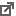 Расширение представлений и обогащение знаний детей. Хачева М. Б, воспитатель текст, презентацияПодбор и изготовление материала для игры. Белова Н. Е., воспитатель текст, презентацияОбогащение игрового опыта. Кучеренко Н. Н., воспитатель текст, презентацияПланирование игры.  Домрачева И.Н., воспитатель текст, презентацияМесто игры в образовательном процессе в течение дня. Заключительный этап.  Алексеева Д. А., воспитатель текст, презентация3. Профессионально-игровая компетентность как неотъемлемое качество
личности современного педагога доу. Новикова Е. Г. текст, презентация 2.РМО «Применение вариативных методик и образовательных технологий, ориентированных на ребенка»На базе нашего сада состоялось районное методическое объединение воспитателей п. Константиновский, Фоминское, Микляиха. 19.032021 годаМДОУ № 26 «Алёнушка»https://ds26-tmr.edu.yar.ru/bazovaya_ploshchadki__iro.htmlПедагоги просмотрели видеозапись образовательной деятельности, на которой были использованы методики и практики, ориентированные на ребенка Программы ПРОдетей. Воспитатель Алексеева Дарья Александровна сделала анализ своего занятия и ответила на вопросы коллег. https://youtu.be/arDB_JNKAcw   3.Межмуниципальный семинар «Эффективные практики реализации ФГОС ДО»Интенсив «Продвинутые технологии «ПРОДЕТЕЙ».26.05.2021Организатор: кафедра дошкольного образования ГАУ ДПО ЯО ИРОhttp://www.iro.yar.ru/index.php?id=5509Методика «Графическая практика». Детский сад «Аленушка» Тутаевского МР. «Мастера по графической практике»: Алексеева Дарья Александровна,Хачева Марина Борисовна текст, презентация4. Консультации по теме БП с педагогами МДОУ ЯО